Конспект коррекционного занятия по развитию ориентировке в микропространстве для детей с нарушением зрения в подготовительной к школе группе: «Мама главное слово»Цель: Продолжать совершенствовать умение детей ориентироваться в микропространстве.Задачи: Образовательные: - Продолжать учить дифференцировать основные направления пространства, словесно обозначать их соответствующими терминами: (справа от, слева от, между, за, перед, в, на, под, из- за);Коррекционные:- Учить ориентироваться в ограниченной плоскости (ориентировка на листе бумаги);- Упражнять в умении соотносить реальные объекты в условиях силуэтных изображений;- Развивать регулятивные умения и навыки через игры с правилам; (осуществлять действие по заданному правилу, оценивать свою работу с заданным эталоном, осуществлять взаимодействия при работе друг с другом). Воспитательные: - Воспитывать нежное и трепетное отношение к самому дорогому и близкому человеку - маме; - Формировать навыки сотрудничества, взаимодействия между детьми;Оборудование: запись песни из м/ф «Мама для мамонтёнка», план схема пути на доске, листы с силуэтным изображением животных, клетчатые поля для графического диктанта, символ с изображением праздника «День Матери» на доске и маленькие символы для каждого ребенка, поле на полу из геометрических фигур, смайлики для оценивания работы у каждого своего цвета на столе и общая таблица для их размещения на мольберте.Ход занятия Орг. момент- Здравствуйте ребята!Сегодня на занятие мы будем продолжать, учится ориентироваться в пространстве. Послушайте, пожалуйста, песню (звучит отрывок из мультфильма «Мама для мамонтенка»)- Вам знакома эта песня?- Ответ детей:Если им не знакома, то я говорю.- А я ее знаю. Это песенка Мамонтенка из мультфильма. В мультфильме мамонтенок искал свою маму. Ребята как вы думаете, сейчас у нас мамонты с мамонтятами живут?- Ответ детей:- Нет, ребята они жили очень давно на нашей планете. Сейчас у нас живут слоны со слонятами, и вот один слоненок потерялся и мама ищет его, она просит вас помочь ей его найти. Ведь так не бывает на свете, чтоб были потеряны дети. - Ребята вы готовы помочь маме?- Ответ детей:- Тогда мы с вами отправляемся в путь. 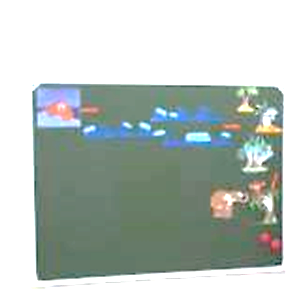 Посмотрите на доску для того чтобы мама нашла своего слоненка нам с вами нужно выполнить разные задания (на доске план схема пути где изображены все животные и задания которые нужно будет выполнить). Присаживайтесь за свои места. - Посмотрите и скажите, кто приготовил первое задание?- Ответ детей: (морж) - Где живет морж? - Ответ детей: Морж это животное севера. - Кто мне скажет, какая погода на северном полюсе? - Ответ детей: (холодная, ветреная, снежная, морозная)- Да верно на северном полюсе очень холодно и почти круглый год полярная ночь. Дядюшка Морж просит помочь ему отыскать свою семью.- У вас на столе лежит лист с силуэтным изображением животных. Положите его перед собой. Простым карандашом подчеркните прямой линией всех моржей.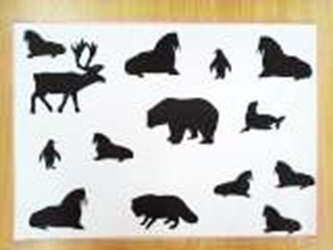 - Сколько моржей расположено в верхнем левом углу? - Ответ детей: в верхнем левом углу один морж.- Сколько моржей расположено в нижнем правом углу? - Ответ детей: в нижнем правом углу три морж.- Сколько маленьких моржей ты подчеркнул? - Ответ детей: пять маленьких моржей.- Сколько больших моржей у тебя получилось? - Ответ детей: три больших моржа.- Правильно, ребята, а сколько их всего? 
- Ответ детей: всего восемь моржей.- Ребята, каких животных севера вы еще узнали?- Ответ детей: (белый медведь, песец, морж, олень, тюлень, морской котик); - А пингвин это животное?- Ответ детей:- Ребята пингвины это морские птицы, у них есть крылья, но летать они не могут и на суше очень неуклюжи, но когда попадают вводу, то очень быстро хорошо плавают. Все справились с заданием? Оцените свою работу.- У вас на столах лежат смайлики у каждого своего цвета, на мольберте расположена таблица, если вы считаете, что не испытывали затруднения при выполнили первого задания, возьмите смайлик с широкой улыбкой и поместите на таблицу в свой столбик, если испытывали затруднения то возьмите смайлик с маленькой улыбкой, а если считаете что вообще не справились с заданиями, то поместите в свой столбик грустный смайлик. Ребята я тоже буду оценивать нашу работу и в конце занятия мы вместе подведем итог нашей работы. 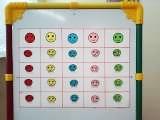 Положите лист с выполненным заданием в левый верхний угол стола. - Мы можем отправляться дальше. Посмотрите, на наш путь и вот мама уже плывет на льдине по морю. В море плавают огромные ледники - айсберги, нужно помочь маме осторожно проплыть между ними. (Графический диктант). И в этом нам помогут клетчатые поля, положите их перед собой. Возьмите карандаш. Найдите красную точку - начало пути. 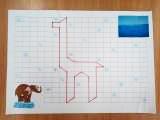 - Поставьте карандаш на точку, слушаем внимательно инструкцию:6- клеток вверх, 1 клетка по диагонали влево вверх, 8 клеток вверх, 1 клетка влево, 1 клетка вверх,1 клетка вправо, 1 клетка по диагонали вправо вверх, 8 клеток вниз, 1 клетка по диагонали вправо вниз,3 клеток вправо, 1 клетка по диагонали вправо вниз,1 клетка влево, 7 клеток вниз, 1 клетка по диагонали влево вверх, 5 клеток вверх, 1 клетка по диагонали влево вверх, 1 клетка по диагонали влево вниз, 5 клетки вниз, 1 клетка по диагонали влево вниз.- А теперь посмотрите внимательно на свой путь, в нем зашифрована подсказка. - Чье изображение у вас получилось?- Ответ детей: жирафа.- Сравните свое изображение с изображением на доске у всех так? Уберите работу в левый верхний угол стола и оцените себя.- Вы молодцы. - А где живет жираф?- Ответ детей: например в Африке или жарких странах.- Да вы правы, жираф живет в Африке, а какие жаркие страны вы еще знаете?Ответ детей: Ю. Америка, Индия, Австралия (или говорит педагог, если дети затрудняются ответить).- Обратите внимание на наш путь, вот и на горизонте у нас виднеются острова жарких стран, но нам необходимо попасть в Африку для этого нужно немного размяться. - У каждого из вас на столах лежит по одной геометрической фигуре. Возьмите ее и подойдите ко мне. 	- Посмотрите, перед вами поле скажите, что на нем? (на полу размещено поле из геометрических фигур).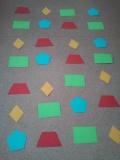 - Ответ детей: - Вам нужно каждому пройти по своим фигурам до конца поля. На чужие фигуры наступать нельзя. - Как вы думаете, кто должен быть первым? - Кто хочет быть первым?- Ответ детей:- Посмотрите, на мольберте у нас расположена схема в руках у вас геометрические фигуры вам нужно выстроиться в соответствие со схемой и узнать свой номер, кто за кем будет проходить задания. Все ребята по очереди проходят поле и оказываются возле доски, где расположена схема нашего пути.- Ребята, какие же вы ловкие и быстрые. - Теперь оцените свою работу. Подумайте, смогли ли вы самостоятельно выстроиться друг за другом, не наступали ли на чужие фигуры, когда проходили поле из геометрических фигур? (подходят к мольберту и оценивают свою работу).- И вот мы оказались в Африке. - Скажите, какие животные здесь живут?- Ответ детей: (обезьяна, тигр, лев, пантера, крокодил, носорог, бегемот). (Задание через презентацию на экране).- Посмотрите, кто же приготовил для вас следующее задание?- Ответ детей: Следующее задание приготовила для нас обезьяна. Присаживайтесь на свои места.У неё очень веселый характер и много друзей. Играя в прятки, все друзья спрятались от нее, и не может она их найти, давайте ей в этом поможем. Каждый ребенок отвечает по очереди поднимает руку при ответе, может дополнять другого отвечающего ребенка.- Где сидит обезьяна? (слайд 1)- Ответ детей: на пальме- Это не полный ответ. Как нужно сказать?- Ответ детей: обезьяна сидит на пальме.- Где спрятался бегемот? (слайд 2)- Ответ детей: бегемот стоит в луже;- Где спрятался тигр? (слайд 3)- Ответ детей: тигр стоит перед пальмой. - Как еще можно сказать?- Ответ детей: Возле дерева, рядом с деревом, слева от лужи;- Где находится птица? (слайд 4)- Ответ детей: птица летит над пальмой вправо;- Где спрятался жираф? (слайд 5)- Ответ детей: жираф стоит между лужей и пальмой, справа от лужи, слева от пальмы;Где спряталась зебра? (слайд 6)- Ответ детей: зебра стоит за деревом;- А если спрошу так, зебра выглядывает откуда? - Ответ детей: зебра выглядывает из - за дерева.- Ребята посмотрите, кто же спрятался на этой картинке? (на последнем слайде потерявшейся слоненок);- Ответ детей: слоненок, (слайд 7)- Где же он? - Ответ детей: сидит под пальмой.- Ребята мы его везде искали, а он здесь совсем заигрался со своими друзьями и забыл про свою мамочку. (слайд 8)- Как вы думаете, если бы животные умели говорить, когда они встретились, что он сказал маме?Ответ детей:- А мама ему? Ответ детей:Вы помогли, им встретится, теперь они всегда будут вместе. Ребята оцените свою работу. - Если вы считаете что ответили на все вопросы, правильно, отвечали полным ответом, не выкрикивали, при ответе на вопрос поднимали руку возьмите себе смайлик с широкой улыбкой, если испытывали затруднения при ответе на вопрос возьмите смайлик с маленькой улыбкой и если считаете, что не ответили правильно не на один вопрос возьмите грустный смайлик и поместите в свой столбик.- Ребята наше занятие подходит к концу, но у нас остался сюрприз от мамы слоненка. - Давайте посмотрим, что же это? - Как вы думаете что это? (На доске изображение символа ко дню матери и у каждого ребенка на столе по маленькому символу).- Ответ детей:- Ребята это символ. Давайте рассмотрим его и подумаем, что же он может обозначать.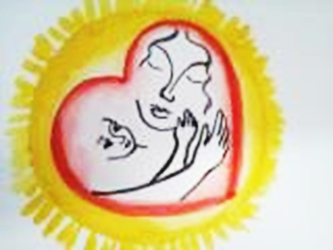 - Ответ детей:- Руки мамины олицетворяют заботу о вас. Сердце любовь, доброту, волнение.- Что нам дарят мамы?- Ответы детей: мама дарит любовь доброту, заботу, ласку. - А можно ли маму сравнить с солнышком?- Ответ детей: - Почему?- Мама всегда как солнышко когда она рядом, то сразу становится и теплее, и радостнее и светлее. - Ребята скажите, какой сейчас месяц?- Ответ детей:- В конце ноября через два дня в нашей стране будет праздник всех мам. У каждого из нас есть мама. У ваших мам и пап есть мамы, но вам они приходятся кем?- Ответ детей:- И именно этот символ говорит нам об этом празднике. - Не забывайте говорить своим мамам чаще добрые слова, обнимайте их, помогайте, пусть на лицах ваших мам всегда будет улыбка. А эти маленькие символы останутся вам на память, чтобы вы помнили о том, что ваши мамы всегда вас любят и переживают о вас. И не забудьте каждый поздравить свою маму с праздником. - Ребят подойдите ко мне. Наше занятие подходит к концу.- А теперь давайте рассмотрим нашу таблицу.- Как вы считаете, хорошо ли мы все сработали вместе?Каждый ребенок рассказывает про свои смайлики, все - ли задания выполнили, в каких заданиях испытывал затруднения?Дальше педагог проводит оценку занятия по своим смайликам. - Ребята я считаю, что вы были все очень внимательны, помогали друг другу и поэтому смогли все пройти эти задание.На этом наше занятие окончено. Спасибо вам за работу. Вы всестарались, были молодцы.Самоанализ занятияВашему вниманию было представлено коррекционное подгрупповое занятие по развитию ориентировки в пространстве.  Занятие   проводилось в  подготовительной к школе  группе. На занятии занимались дети со следующими офтальмологическими диагнозами: Расходящееся косоглазие, атрофия зрительного нерва, гиперметропия, амблиопия высокой степени.  Сходящееся  косоглазие.Согласно офтальмо – эргономическим  рекомендациям для занятия мною был изготовлен наглядный материал (насыщенные цвета, реалистичное изображение, отсутствие лишних деталей, отсутствие стилизованных рисунков). Посадка детей на занятии проводилась с учетом офтальмологического диагноза и зрительной нагрузке.Весь материал был подобран и выполнен в едином стиле. Занятие проходило в игровой форме - путешествие, объединенной единым смысловым сюжетом.  Все методические приемы  старалась выстроить с учетом познавательной, личностной и эмоциональной сферы детей данного возраста, согласно календарно - тематическому планированию.  А также с учетом развития социально –коммуникативных навыков согласно требований ФГОС для детей седьмого года жизни.На занятии я использовала элементы здоровьесберегающих технологий по Базарному В. Ф.:  - режим смены динамических поз - зрительно-пространственной активности детейГлавная цель моего занятия – коррекция зрительных функций  и  развитие навыков ориентировки в пространстве.НА ЗАНЯТИИ  РЕШАЛИСЬ СЛЕДУЮЩИЕ ЗАДАЧИ:Задачи по закреплению навыков ориентировки  в микропространстве по словесной инструкции, а также развитию графо - моторных навыков решались через графический диктант, где нужно было помочь маме обойти все ледники. Через игровое упражнение от дядюшки Моржа совершенствовались умения детей  узнавать силуэтные изображения  животных, для развития зрительного восприятия сложных силуэтных изображений, для  предаппаратной подготовки на синоптофоре.Задача по активизации в речи пространственной терминологии и обозначение ее соответствующими терминами решалась  через игровое упражнение «Прятки с обезьянкой» с использованием ИКТ;  Хотелось бы обратить внимание, что уже второй год я работаю над реализацией проекта по формированию регулятивного компонента УУД и в данное занятие были включены  задачи по развитию  регулятивных умений и навыков через игры с правилами,  а именно:          - дети осуществляли действие по заданному правилу,         - сравнивали свою работу с заданным эталоном ,          - производили оценку своих действий; Задание, где нужно было пройти поле из геометрических фигур способствовало развитию у детей саморегуляции своего поведения, умению осуществлять взаимодействие при работе друг с другом, а также развитию зрительно- двигательной координации и повторению знаний о геометрических фигурах.Не маловажной являлась воспитательная задача- это проявление умения сопереживать и помогать друг другу, эта задача решалась на протяжении всего занятия.